Eğitim Araçları ve Yayımlar Daire BaşkanlığıOkuma Kültürü ve Z-Kütüphane KoordinatörlüğüWEB SİTEMİZ  		:    http://z-kutuphane.meb.gov.tr MAİL ADRESİMİZ	:    meb.zkutuphane@gmail.com SOSYAL MEDYA HESAPLARIMIZ  MEB Z-Kütüphane :  https://www.facebook.com/MEBZKutuphane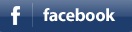  MEB Z-Kütüphane  :  https://twitter.com/meb_zkutuphane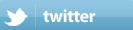  MEB Z-Kütüphane :  https://plus.google.com/+MEBZKütüphane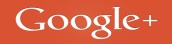  MEB Z-Kütüphane :  https://www.youtube.com/c/MEBZKütüphane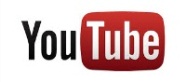 